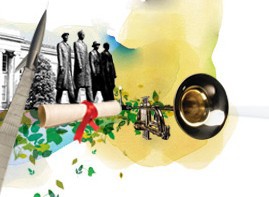 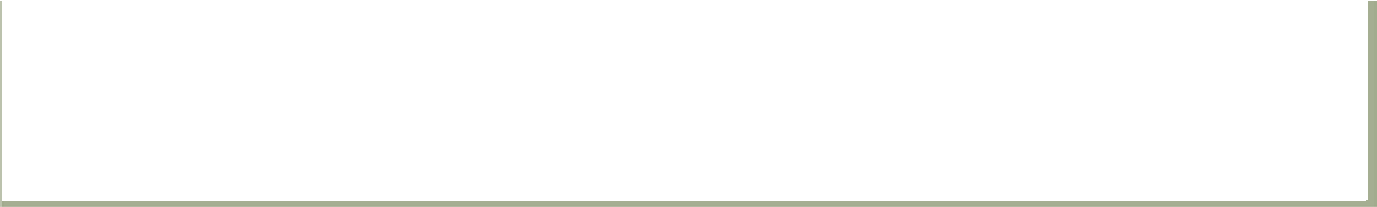 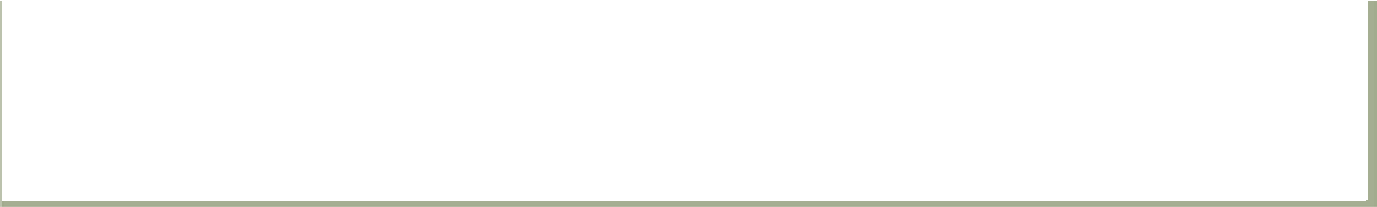 Important:	Employees must enter time no later than the Employee Submit Deadline by 11:59 p.m.Supervisors must approve time no later than the Supervisor Submit Deadline by 11:59 p.m.*Due to the holidays noted above, supervisors must approve time immediately during these critical dates to ensure timely pay of employees.Calendar Days CoveredCalendar Days CoveredEmployeesSupervisorsView Balance onVacation and SickComp Accrual &Leave PeriodPayroll MonthFromToSubmit DeadlineApprove DeadlineSelf-Service (SSB)Accrual ThruLeave Taken ThruSB 26MN0112/05/202212/18/202212/19/202212/20/2022January 25JanuaryJanuary 1SB 01MN0112/19/202201/01/202301/03/202301/04/2023  January 25JanuaryJanuary 1SB 02MN0201/02/202301/15/202301/16/202301/7/2023February 25FebruaryFebruary 12SB 03MN0201/16/202301/29/202301/30/202301/31/2023February 25FebruaryFebruary 12SB 04MN0201/30/202302/12/202302/13/202302/14/2023February 25FebruaryFebruary 12SB 05MN0302/13/202302/26/202302/27/202302/28/2023March 25MarchMarch 12SB 06MN0302/27/202303/12/202303/13/202303/14/2023March 25MarchMarch 12SB 07MN0403/13/202303/26/202303/27/202303/28/2023April 25AprilApril 9SB 08MN0403/27/202304/09/202304/10/202304/11/2023April 25AprilApril 9SB 09MN0504/10/202304/23/202304/24/202304/25/2023May 25MayMay 7SB 10MN0504/24/202305/07/202305/08/202305/09/2023May 25MayMay 7SB 11MN0605/08/202305/21/202305/22/202305/23/2023June 25JuneJune 4SB 12MN0605/22/202306/04/202306/05/202306/06/2023June 25JuneJune 4SB 13MN0706/05/202306/18/202306/19/202306/20/2023July 25JulyJuly 2SB 14MN0706/19/202307/02/202307/05/202307/06/2023July 25JulyJuly 2SB 15MN0807/03/202307/16/202307/17/202307/18/2023August 25AugustAugust 13SB 16MN0807/17/202307/30/202307/31/202308/01/2023August 25AugustAugust 13SB 17MN0807/31/202308/13/202308/14/202308/15/2023August 25AugustAugust 13SB 18MN0908/14/202308/27/202308/28/202308/29/2023September 25SeptemberSeptember 10SB 19MN0908/28/202309/10/202309/11/202309/12/2023September 25SeptemberSeptember 10SB 20MN1009/11/202309/24/202309/25/202309/26/2023October 25OctoberOctober 8SB 21MN1009/25/202310/08/202310/09/202310/10/2023October 25OctoberOctober 8SB 22MN1110/09/202310/22/202310/23/202310/24/2023November 25NovemberNovember 5SB 23MN1210/23/202311/05/202311/06/202311/07/2023November 25NovemberNovember 5SB 24MN1211/06/202311/19/202311/20/202311/21/2023December 23DecemberDecember 3SB 25MN1211/20/202312/03/202312/04/202312/05/2023*December 23DecemberDecember 3SB 26MN0112/04/202312/17/202312/18/202312/19/2023January 25JanuaryDecember 31SB 01MN0112/18/202312/31/202301/02/202401/03/2024January 25JanuaryDecember 31